ГКОУ «Плоскошская  специальная школа-интернат».                  ТВОРЧЕСКИЙ ПРОЕКТ           « Оригинальная настенная полочка»Изготовили: учащиеся 9 класса Захаров Костя и Иванов Слава                    Руководитель проекта: Николаев Александр Викторович.п. Плоскошь2016 г.ОглавлениеВведение………………………………………………………………стр. 4Цели и задачи творческого проекта……………………………….стр. 7Актуальность……………………………………………………….стр. 8Фото полочки…………………..……………………………….....стр. 9Вид и количество материала……………………………………....стр. 10Технологическая карта на изготовление наличника …………....стр. 11Выводы……………………………………………………………стр. 12ВВЕДЕНИЕВ связи с изменениями в обществе все более актуальными становятся вопросы, связанные с подготовкой подрастающего поколения к самостоятельной жизни. Особого подхода в этом плане требуют дети с ограниченными возможностями здоровья. Признание прав каждого такого ребенка, его интересов, потребностей, оказание ему помощи в процессе личностного становления, в выборе профессиональной деятельности являются чрезвычайно важными.В соответствии с социальным заказом общества существует объективная необходимость интеграции таких детей в социум, их социальной и профессиональной адаптации. С другой стороны, возрастает потребность общества в людях с высоким уровнем профессиональной грамотности, владеющих теми или иными трудовыми навыками. Наконец, трудовая деятельность вообще — это объективная потребность общества, без нее общество не может полноценно функционировать и развиваться.Практика показала, что учащиеся с интеллектуальной недостаточностью положительно относятся к урокам трудового обучения, если на них они могут проявить себя и реализовать свои, пусть и ограниченные, возможности. Применение учителем разнообразных методов и приемов обучения позволяет заинтересовать школьников и сделать учебный процесс более доступным и социально значимым. Личностно ориентированное обучение, обучение в сотрудничестве, уровневая дифференциация, коллективные способы обучения и  проектные  методики в определенной степени позволяют решить проблемы учебной мотивации и развития навыков, а также создать творческую атмосферу в коллективе.Создание условий для реализации творческого развития на уроках, основанная на активной  деятельности  учащихся в тесном сотрудничестве с учителем, создается благодаря:  формированию и развитию познавательного интереса, активизации познавательной деятельности (очевидно, что учить детей нужно только с опорой на интерес, обязательно создавая ситуацию успеха; бессмысленно и безнравственно заставлять детей обучаться труду, если они не осознали его значимости, если им неинтересно и у них нет потребности увидеть результаты своей деятельности);  сотрудничеству между учителем и учеником, учителем и группой детей, учителем и классом в целом;  созданию благоприятных  условий для обучения, что является основой для развития профессионально-трудовой деятельности учащихся;  дифференцированный  и индивидуальный,  подход в обучении;  использованию методов, активизирующих учебный процесс;  использованию учителем различных вербальных средств (чтение, монолог и диалог, жестовые и мимические средства, проговаривание и заучивание технических терминов и др.) с целью развития речевых навыков учащихся, в том числе отработки навыков осознанной, правильно грамматически оформленной речи;  неразрывному единству обучения и воспитания.      Активные формы обучения являются для современной специальной ( коррекционной )  школы  актуальными и перспективными. Это связано с необходимостью разрешения целого ряда противоречий, в частности следующих:  между программными требованиями и разным уровнем реальных    учебных возможностей детей (с интеллектуальной недостаточностью или с недостатком учебной мотивации);  между уровнем развития речи учащихся (как правило, низким) и высокими требованиями к речевому общению, предъявляемыми социумом;  между низкой мотивацией учащихся к учению и значительными ожиданиями со стороны общества;  между отсутствием осознания некоторыми учащимися своих ограниченных возможностей, слабо развитой рефлексией и объективными трудностями таких «проблемных» детей.Как показывает практика, у учителя зачастую возникают трудности в связи с большими нагрузками при подготовке к занятиям, частой нехваткой материалов и инструментов. Даже если педагог осознает необходимость внедрения новых педагогических технологий, серьезной проблемой оказывается отсутствие учебно-методических пособий по отдельным направлениям деятельности.Проанализировав все противоречия, можно прийти к выводу, что, обучая детей труду, всех одинаково учить нельзя. Необходим индивидуальный и дифференцированный подход, учет возможностей и реальных условий развития каждого ребенка.Продуктивность применения проектного метода обусловлена:  технологичностью: при последовательном выполнении предлагаемых заданий по принципу «от простого к сложному», «от конкретного к абстрактному», обязательно достигается желаемый результат;     достаточно высокой эффективностью уроков;  развитием речевых навыков учащихся, в том числе в неподготовленной речевой ситуации;  развитием и поддержанием интереса к предмету;  практическим применением приобретенных знаний, умений, навыков в новых ситуациях;  развитием коммуникативных навыков учащихся;  созданием благоприятного морально-психологического климата, доброжелательной атмосферы во взаимодействии преподавателя и учащихся. Проектные обучения позволяют избежать шаблонности в преподавании предмета, побуждают детей к фантазии, развивают навыки экспрессивной речи, способствуют повышению учебной мотивации и познавательного интереса к предмету.Цели и задачи творческого проектаЦель: спроектировать и изготовить оригинальную настенную полочку для  столярной  мастерской. Развитие творческих способностей учащихся, для реализации их как на уроках так и в жизни»Полочка должен быть:     1. Оригинальной      2. Красивой     3. Не сложной в изготовлении      4.Выполнена инструментами, имеющимися в мастерской с           минимальными   материальными затратами .Задача: Создание условий для реализации творческих способностей учащихся.Цель метода проектов:   Научить: приобретать знания самостоятельно пользоваться приобретенными знаниями для решения конкретных задачискать пути решения проблемы, выбирая оптимальный при наличии альтернативыпланировать свою деятельностьработать в разнообразных группах, выполняя разные социальные роли объективно оценивать процесс и результат проектирования..Задачи проектной деятельности:Формирование навыков сбора и обработки информации, материалов (учащийся должен уметь выбрать подходящую информацию и правильно ее использовать. Развитие умения анализировать (креативность и критическое мышление)Формирование позитивного отношения к работе (учащийся должен проявлять инициативу, энтузиазм, стараться выполнить работу в срок в соответствии с установленным планом и графиком работы)Развитие умения составлять письменный отчет о самостоятельной работе над проектом (составлять план работы, презентовать четко информацию и т.д.)Обучение планированию (учащийся должен уметь четко определить цель, описать основные шаги по достижению поставленной цели, концентрироваться на достижении цели, на протяжении всей работы)АктуальностьВ нашей школе много изделий, выполненных своими руками.  На уроках столярного дела мы научились различным приемам обработки древесины и мы решили, что сможем изготовить оригинальную полочку сами. Изделия из древесины украсят и обновят  внутренний облик нашей школы. Преимущества данного проекта в том, что он без серьёзных затруднений реализуется силами учеников. Фото  полочки.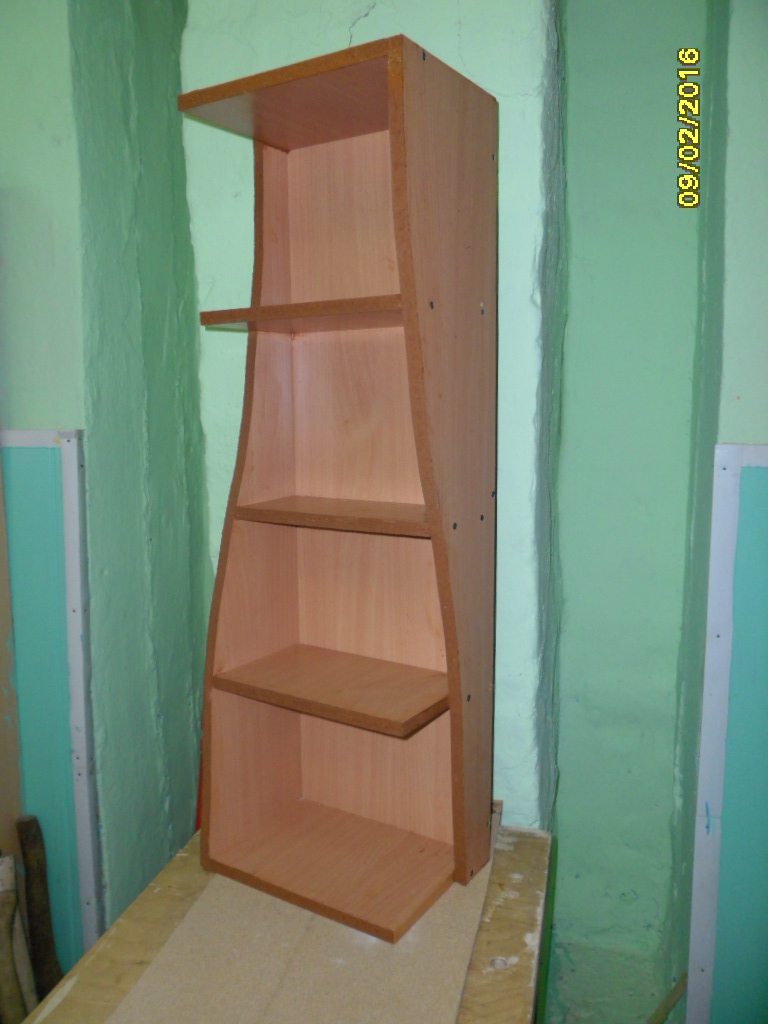 таблица 1Вид и количество материалатаблица 2Технологическая карта на изготовление наличника .                                                      ВыводыИзделие получилось оригинальное, красивое, прочное. Оно будет украшать  столярную мастерскую долгое время. Думаю, что своей работой мы сделал хороший подарок школе. И с помощью приобретённых навыков в дальнейшем после окончания школы мы сможем украсить свой личный дом. Поз.НаименованиеКол.МатериалРазмер   Фото полочки11    Стенка задняя1Доска ДСП     900х2802Боковые стенки (фигурные)2Доска ДСП   900х(40-240)3Полочки4Доска ДСП      280х2404Петли настенные 2Сталь        80x105Саморезы 34       35×4.5 № Содержание операцииОборудование и инструменты1Выбрать заготовки досок.Линейка, карандаш, ножовка поперечная, угольник столярный.2Разметить детали полочки нужного размераКарандаш,  линейка.3Разметить детали фигурных  стенок. Карандаш, шаблон. 4Выпилить детали фигурных стенок. Электрический лобзик, верстак. 5Зачистить детали фигурных стенок. Шлифовальная шкурка, напильник, надфили.6Окрасить кромки деталей. Краска, кисть.7Собрать полочку. Саморезы, шуруповёрт. 8Закрепить петли на задней стенке.Саморезы, шуруповёрт. 